DAV HZL SR. SEC. SCHOOL, DARIBATENTATIVE CO-CURRICULAR ACTIVITIES 2022-23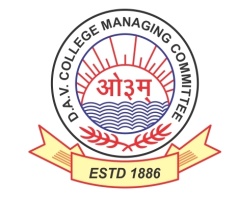 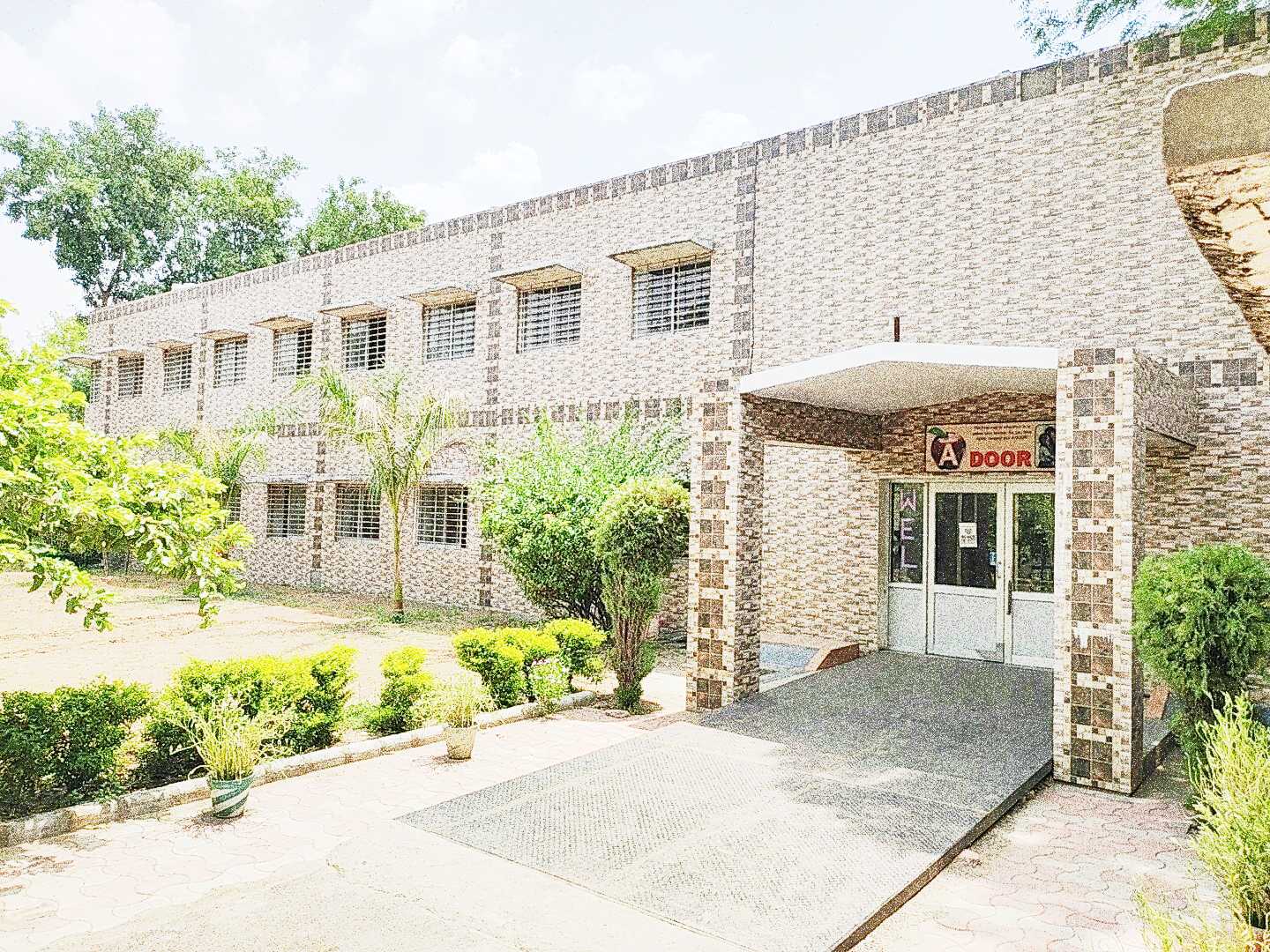 Address : Rajpura-Dariba, Distt. – Rajsamand (Raj.) 313211Contact : (02952)265130			Email : davhzl_dariba@yahoo.com						Website : www.davhzldariba.inDateClassesEvents15/04/23III TO VVI TO VIIIIX TO XII"Beaded Beauty: Exploring the Art of Beadwork"Quelling Art: Exploring Paper Filigree Techniques""Preserving Our Planet: An Environmental Power Point Presentation"29/04/23III TO VVI TO IX"Mastering English Eloquence""Quick Talk: English Extempore"10/05/23Annual function01/07/23III TO VIIArya samaj related movie07/07/23III TO VIIIIX TO XIITrees are poems that the earth writes upon the sky.”Plantation driveInter-house documentary  on exploring Dariba15/07/23III TO VVI TO IX"Script Scribbles: The English Handwriting Challenge"Hindi extempore18/07/23III TO XII"Crowning Moments: The Investiture Ceremony"28/07/23III TO VVI TO X"Articulate Ambitions: The English Speech Contest" Inter-house"Speak Up: The Power of Words"- English Debate Competition (Inter house English debate)19/08/23III TO X"Exploring Society: A Social Science Quiz"02/09/23III TO VVI TO XInter house Hindi speechInter house Hindi debate07/10/23III TO VVI TO VIIVIIIIX TO XIICartooning or Poster making Awareness towards CleanlinessRallyCommunity servicesInter house video making21/10/23III TO VVI TO VIIIInter-house Singing bhajan With musical instrumentShlok Manthan: Delving into the Depths of Sanskrit"04/11/23III TO XII"Sci-Quest: A Journey through the Wonders of Science"18/11/23"Fun Fair Showcase" Exhibition and Fete02/12/23III TO VVI TO IX"The Art of Expression: An English Monologue Competition""Act Out: An English Role play and Skit Competition"23/12/23III TO XII"Maths Mania Quiz"06/01/24III TO V"Mold Your Creativity" Clay Modelling20/01/24III TO V"Proudly Poetic: Celebrating Patriotism"English Poem Recitation27/01/24III TO V"Folded Wonders- Origami Scenery Contest"SubjectPT- IPT- IIEnglishEng. Lit. – Lesson – 1 Practice Book – Lesson – 1 Eng. Lit. – Lesson – 3 Practice Book – Lesson – 2HindiKku lkxj % ikB & 1vH;kl lkxj % ikB & 1 Kku lkxj % ikB & 2vH;kl lkxj % ikB & 2 MathsL. –2 Operations on Rational NumbersL. – 1 Rational NumbersScienceL. – 1 L. – 2 S.St.L. – 1, 2Chapter – 9, 18, 19 laLÑrikB & 1 o /kkrq:ik.kka iz;ksx%ikB & 2] 3 Computer Sc.Chapter – 1 Chapter – 2 Moral Edu.ikB & 1ikB & 2G. K.Unit – 5 SubjectMid Term EnglishEng. Lit. – Lesson – 1 to 5               Practice Book – Lesson – 1 to 5 Reader Book – Unit 1 to 3 HindiKku lkxj % ikB & 1 ls 10   vH;kl lkxj % ikB & 1 ls 10 vifBr x|ka'kMathsL. – 1 to 7 ScienceL. – 1, 2, 3, 4, 5, 6, 7, 8S. St.Chapter – 1, 2, 3, 4, 9, 10, 11, 12, 18, 19, 20 & 21 laLÑrikB & 1 ls 5 O;kdj.ke~ & /kkrq:i] 'kCn:i] milxZ&vO;;] izR;;%] lfU/k miin foHkfDr] vifBr x|ka'ke~] fp=o.kZue~] i=ys[kue~] vuqPNsn ys[kue~] okD;kuqoknComputer Sc.Chapter – 1 to 4 Moral Edu.ikB & 1 ls 10G. K.Unit – 4 to 6Drawing Page No. 2 to 20SubjectPT- IIIEnglishEng. Lit. – Lesson – 7                  Practice Book – Lesson – 7 HindiKku lkxj % ikB & 11        vH;kl lkxj % ikB & 11 MathsLesson – 8 & 9ScienceLesson – 9, 10 S.St.Chapter – 5, 6 & 13laLÑrikB & 6] 7 fo'ks"k.k&fo'ks"; Computer Sc.Chapter – 5 & 6 Moral Edu.ikB & 11G. K.Unit – 2SubjectFinal Term EnglishEng. Lit. – Lesson – 6 to 11Practice Book – Lesson – 6 to 11Reader Book – Unit – 4 to 6HindiKku lkxj % ikB & 11 ls 20 rd vH;kl lkxj % ikB & 11 ls 20 rd vifBr x|ka'k] vifBr dkO;ka'k MathsLesson – 8 to 14 ScienceLesson – 9, 10, 11, 12, 13, 14, 15, 16, 17 S.St.Chapter – 5, 6, 7, 8, 13, 14, 15, 16, 17, 22, 23laLÑrikB & 6 ls 10 O;kdj.k & fo'ks"k.k&fo'ks";] loZuke 'kCn:i] milxZ& vO;;] izR;;] laf/k] la[;k ¼1&50½ miin foHkfDr ¼prqFkhZ ls lIreh½] fp=o.kZue~] i=ys[kue~] vuqPNsn ys[kue~] okD;kuqoknComputer Sc.Chapter – 5 to 8Moral Edu.ikB & 11 ls 20] vk;Z lekt ds fu;e G. K.Unit - 1 to 3DrawingPage No. – 21 to 47Exam TENTATIVE DATES OF EXAM PT – IFirst week of May, 2023PT- IIFirst week of August, 2023MID – TERMMid September , 2023PT – III Last week of November, 2023FINAL TERM Third Week of February, 2024